Ministero della Pubblica Istruzione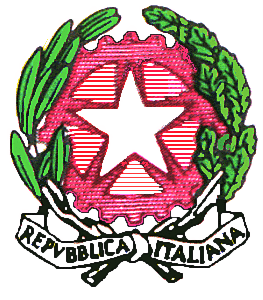 Istituto Comprensivo StataleMANGONE - GRIMALDIScuola dell’Infanzia, Primaria e Secondaria di 1° gradoVia Provinciale –87050 MANGONE (CS )Tel. E Fax   0984/969171    Emailcsic851003@istruzione .itCod. Mecc. CSIC851003 sito: www.icmangone.gov.itProgettazione Disciplinare Classe 5^ sez. ____  Scuola PrimariaPlesso _________a.s. 2021/2022Progettazione disciplinare delle attività didattico-educative DISCIPLINE: TUTTE Classe 5^ sez. ____  Scuola Primaria Coordinatore di classe: ______________________________Team docenti:__________________________________________________________________________________________Dalle competenze alla situazione della classe “Ai docenti si chiede come prima operazione della loro programmazione di definire traguardi di competenza e gli obiettivi di apprendimento, perché sono pre-scrittivi, non possono essere ignorati o non sviluppati Dopo aver stabilito il quadro delle attese irrinunciabili è necessario accertare la distanza degli allievi rispetto a tale quadro. Si tratta di raccogliere informazioni per conoscere a che punto si trovano gli allievi rispetto al punto di arrivo.  Il bisogno in questo caso può essere definito come distanza tra la situazione reale e la situazione attesa, come discrepanza tra l’essere e il dover essere. Da questo confronto scaturisce e prende avvio la terza fase. La realizzazione di percorsi formativi e strategie didattiche, cioè esperienze di apprendimento, che consentiranno il successo formativo.”C.Petracca+Presentazione della classe 5 sez._____Nuova valutazione degli alunni della  scuola primaria. Ordinanza n. 172 del 4 dicembre 2020 Il Ministero dell’Istruzione con nota del 4 dicembre 2020 ha trasmesso l’ordinanza e le linee guida relative alle nuove modalità di formulazione del giudizio descrittivo nelle scuole primarie.Pertanto,  dall’anno scolastico 2020/2021  la valutazione periodica e finale degli apprendimenti viene espressa, per ciascuna delle discipline di studio previste dalle Indicazioni Nazionali, compreso l’insegnamento di Educazione Civica, non più con una valutazione numerica , ma attraverso un giudizio descrittivo riportato nel documento di valutazione. L’ordinanza, in coerenza con la certificazione delle competenze per la quinta classe della scuola primaria, individua i seguenti quattro livelli di apprendimento: La valutazione degli alunni con disabilità certificata sarà correlata agli obiettivi individuati nel Piano educativo individualizzato (PEI), mentre la valutazione degli alunni con disturbi specifici dell’apprendimento terrà conto del Piano didattico personalizzato (PDP)Configurazione didattica dell’“ambiente di apprendimento”Si sviluppano prodotti autenticiSi utilizzano nelle attività di apprendimento le esperienze degli studenti;Si ancorano le teorie, i contenuti, le abilità da apprendere ad esperienze;Si dà agli studenti la responsabilità dell’organizzazione e della gestione delle attività di apprendimento;Si mette a disposizione degli studenti un’ampia gamma di risorse (contenuti, tecnologie, supporto, contesti);Si favoriscono le capacità di autoapprendimento degli alunni;Si ha fiducia nelle capacità e si valorizzano le risorse in possesso degli studenti;Si utilizzano tutte le opportunità di apprendimento offerte dai contesti e dai compiti autentici;Si favorisce una costante attività metacognitivaSETTING FORMATIVO AULA: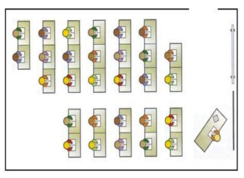 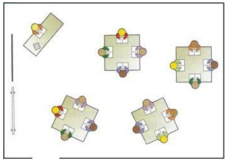 a platea> prima presentazione frontale; verifica    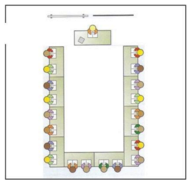 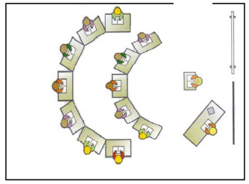 a gruppi> attività collaborative e cooperative di 4/5 alunni a ferro di cavallo> discussioni guidate dal docenteagorà > discussione guidata dagli alunni stessi, con il docente in posizione laterale Scelte metodologiche Apprendimento collaborativo e cooperativo per una costruzione condivisa delle conoscenze. Problematizzazione attraverso: dissonanze cognitive, analogie e differenze, interrogativi, paradossi... •Brainstorming per una ricognizione delle conoscenze possedute dagli alunni, del loro vissuto esperienziale. Tutoring tra pari Attività laboratoriale: promozione di un atteggiamento di ricerca attraverso il fare, lo sperimentare; – costruzione di modelli e di realtà condivisi e, il più possibile, vicini a quelli scientificiOttica interdisciplinare: didattica interattiva in una dimensione sociale dell’apprendimento e dello sviluppo dei processi cognitivi; – divisione di compiti e funzioni; – costruzione soggettiva ed intersoggettiva di reti, mappe, sistemi; – prospettiva meta-cognitiva. Innovazione: “Classe capovolta (Flipped Classroom) e “A scuola senza zaino”….......PROCEDIMENTI PERSONALIZZATI PER FAVORIRE IL PROCESSO DI APPRENDIMENTO Viene assunto dai Dipartimenti il CONCETTO INNOVATIVO DELLA VALUTAZIONE FORMATIVA come:  VALUTAZIONE ORIENTATIVA - VALUTAZIONE CONTINUA DEI PROCESSI - AUTOVALUTAZIONELa Valutazione deve essere PROATTIVA •Non solo assiste l’apprendimento, ma lo favorisce durante il processo, lo motiva all’origine:   Pedagogia dell’errore -Pedagogia dei piccoli passi - Pedagogia della gratificazione  VERIFICA E VALUTAZIONE DELLE COMPETENZE La competenza è possibile valutarla solo in situazione, perché è la capacità di assumere decisioni e di saper agire e reagire in modo pertinente e valido in situazioni contestualizzate e specifiche. Secondo le Linee guida, la competenza si può «accertare facendo ricorso a compiti di realtà (prove autentiche, prove esperte, ecc.), osservazioni sistematiche e autobiografie cognitive».COMPITI DI REALTA’ – PROVE ESPERTE – PROVE AUTENTICHE - CAPO D’OPERA > corredati di relazioni scritte ed orali su esperienze; diari di bordo tenuta di verbali; redazione di testi di diverso genere; attività di ricerca; esperienze di laboratorio; rapporti su moduli strutturati predisposti; compilazione di modelli, questionari; risoluzione di problemi a percorso libero o obbligato. La loro valutazione autentica avverrà attraverso OSSERVAZIONE SISTEMATICA DEI DOCENTI: modalità di controllo dei processi e dei comportamenti relazionaliAUTOBIOGRAFIE COGNITIVE: auto valutazione dell'alunnoGRIGLIE DI RILEVAZIONESecondo i format elaborati dai Dipartimenti e presenti sul sito dell'IstitutoDurante lo svolgimento delle UDA si possono anche acquisire della valutazione sommative, per rilevare le conoscenze e il loro progredire. Tale valutazione ha anche una funzione formativa perché consente di avere l’ultimo dato sull’apprendimento degli allievi e di fornirgli dei feed-back sul livello delle loro prestazioni; permette di correggere eventuali errori, di effettuare gli ultimi interventi didattici prima di passare ad un altro ambito. Le ricerche docimologiche hanno evidenziato che più il feed-back che forniamo all’alunno, relativamente alla propria prestazione, è immediato, maggiormente esso risulta efficace. Quindi le verifiche sommative vanno corrette e “restituite” il più velocemente possibile agli alunni (nello spazio di una settimana, massimo dieci giorni), i risultati devono essere tempestivamente comunicati ai genitoriLa valutazione orientativa,Ha la funzione di acquisire elementi utili ad indirizzare gli alunni verso scelte successive adeguate alle loro potenzialità. La valutazione orientativa deve andare oltre al criterio della riuscita scolastica, essa deve rilevare altri fattori che possono essere determinati nella riuscita nei successivi indirizzi scolastici. Tali fattori sono rappresentati dalle caratteristiche relative alla personalità dell’alunno e al suo contesto ambientale: stili cognitivi; tipo di intelligenza; tratti temperamentali; interessi e valori dominati; abilità extrascolastiche; atteggiamenti verso sé e gli altri, lo studio e il lavoro; rapporti famigliari e sociali. Questo tipo di valutazione comporta anche l’uso di strumenti come i questionari e le interviste. RAPPORTI SCUOLA- FAMIGLIA nell'attività di apprendimento, verifica, valutazioneLa nostra progettazione disciplinare promuove l'apprendimento delle competenze attraverso. 1. Rivisitazione dello statuto epistemologico delle discipline >Essenzialità dei contenuti 2. Problematizzazione dell’apprendimento >Sviluppo di conoscenze procedurali 3.Didattica laboratoriale > Operare per UDA > compiti di realtà > apprendimento come cognizione situata4 Competenze chiave europee e di cittadinanzaPROGETTAZIONE UDAMACROUDA0: ACCOGLIENZA E CONTINUITA’ - ORIENTAMENTO (le attività imprescindibili di qualunque percorso)MACROUDA1:NOI per il territorio: difendiamo il BENE COMUNE (il progetto, la Vision del nostro Istituto)ORDINE DI STUDIO:Scuola PrimariaORDINE DI STUDIO:Scuola PrimariaORDINE DI STUDIO:Scuola PrimariaTEMPO SCUOLA: TEMPO SCUOLA: TEMPO SCUOLA: COMPOSIZIONE E PRESENTAZIONE DELLA CLASSE TOTALE ALUNNI N°         FEMMINE N°           MASCHI N°         ALUNNI IN SITUAZIONE DI DISABILITA' N°      ALUNNI CON DISTURBI SPECIFICI DELL’APPRENDIMENTO N° (in attesa di certificazione)          ALUNNI STRANIERI N°……………………………………………….COMPOSIZIONE E PRESENTAZIONE DELLA CLASSE TOTALE ALUNNI N°         FEMMINE N°           MASCHI N°         ALUNNI IN SITUAZIONE DI DISABILITA' N°      ALUNNI CON DISTURBI SPECIFICI DELL’APPRENDIMENTO N° (in attesa di certificazione)          ALUNNI STRANIERI N°……………………………………………….COMPOSIZIONE E PRESENTAZIONE DELLA CLASSE TOTALE ALUNNI N°         FEMMINE N°           MASCHI N°         ALUNNI IN SITUAZIONE DI DISABILITA' N°      ALUNNI CON DISTURBI SPECIFICI DELL’APPRENDIMENTO N° (in attesa di certificazione)          ALUNNI STRANIERI N°……………………………………………….STORIA DELLA CLASSE - ANNO DI INGRESSO E COSTITUZIONE DELL’ATTUALE GRUPPO-CLASSE STORIA DELLA CLASSE - ANNO DI INGRESSO E COSTITUZIONE DELL’ATTUALE GRUPPO-CLASSE STORIA DELLA CLASSE - ANNO DI INGRESSO E COSTITUZIONE DELL’ATTUALE GRUPPO-CLASSE N° ALUNNI ALL’ORIGINE (AL 1° ANNO) N° ALUNNI CHE SI SONO SUCCESSIVAMENTE INSERITI NEL GRUPPO-CLASSE ORIGINARIO PER TRASFERIMENTO DA ALTRE SCUOLE, RIPETENZA DA AS PRECEDENTE ECC - N° ALUNNI CHE SUCCESSIVAMENTE HANNO ABBANDONATO IL GRUPPO-CLASSE ORIGINARIO PER RIPETENZE, TRASFERIMENTI AD ALTRE SCUOLE ECC Livelli di ApprendimentoAvanzatol’alunno porta a termine compiti in situazioni note e non note, mobilitando una varietà di risorse sia fornite dal docente, sia reperite altrove, in modo autonomo e con continuitàIntermediol’alunno porta a termine compiti in situazioni note in modo autonomo e continuo; risolve compiti in situazioni non note, utilizzando le risorse fornite dal docente o reperite altrove, anche se in modo discontinuo e non del tutto autonomoBase l’alunno porta a termine compiti solo in situazioni note e utilizzando le risorse fornite dal docente, sia in modo autonomo ma discontinuo, sia in modo non autonomo, ma con continuità.In via di prima acquisizionel’alunno porta a termine compiti solo in situazioni note e unicamente con il supporto del docente e di risorse fornite appositamente.AREA COGNITIVARECUPERORECUPERORECUPEROCONSOLIDAMENTOCONSOLIDAMENTOPOTENZIAMENTOPOTENZIAMENTOSemplificazione dei contenutiSemplificazione dei contenutiXLavori di gruppo e in coppia (con ruoli esecutivi)Lavori di gruppo e in coppia (con ruoli esecutivi)XLavori di gruppo e in coppia (con ruolo esecutivo e/o di guida)XLavori di gruppo e in coppia (con ruolo di guida)XXXXXXEsercitazioni graduate per difficoltàEsercitazioni graduate per difficoltàEsercitazioni graduate per difficoltàTutoring (studio assistito in classe)Tutoring (studio assistito in classe)XTutoring (studio assistito in classe)XTutoring con ruolo di TutorXXXXXXStudio guidatoSostegno nell’applicazioneUtilizzo di esercizi guidaStudio guidatoSostegno nell’applicazioneUtilizzo di esercizi guidaXStudio autonomo, secondo le indicazioni dell'insegnante XStudio organizzato e gestito autonomamenteXXXXXXAdeguamento dei tempi agli stili cognitivi e ai ritmi d'apprendimento degli alunniAdeguamento dei tempi agli stili cognitivi e ai ritmi d'apprendimento degli alunniXGraduale intensificazione degli input culturaliXIntensificazione degli inputculturaliXXXXXXAttività integrative extracurricolari (con l'utilizzo di linguaggi non verbali)Attività integrative extracurricolari (con l'utilizzo di linguaggi non verbali)Attività integrative extracurricolari (con l'utilizzo di linguaggi non verbali e verbali)Attività integrative extracurricolari (con l'utilizzo di linguaggi non verbali e verbali)    Lavoro individuale con verifica   e vvalutazione immediata    Lavoro individuale con verifica   e vvalutazione immediataXLavoro individuale con verifica e valutazione immediataXLavoro individuale con verifica e valutazione immediataXXXXXXUtilizzo di mediatori didatticiUtilizzo di mediatori didatticiXUtilizzo di mediatori didattici XUtilizzo di mediatori didattici XXXXXXProgressiva diminuzione degli stimoli per favorire la progressiva autonomia operativa)Progressiva diminuzione degli stimoli per favorire la progressiva autonomia operativa)XRielaborazione personale di input forniti dal docenteXApprofondimento e rielaborazione autonomaLa scuola assicura alle famiglie una informazione trasparente e tempestiva sul processo di apprendimento e di maturazione dei singoli allievi. Nel “Patto Educativo di Corresponsabilità” sono indicati i criteri e le modalità di collaborazione scuola-famiglia nel rispetto degli specifici ambiti di azione.I principali strumenti e modalità di comunicazione sono i seguenti: Assemblee dei genitoriIncontri quadrimestrali con tutti i docentiRicevimento famiglie in ore settimanali durante l’anno scolasticoColloqui e mail per particolari esigenzeAnnotazioni sul diario – Sito web dell'IC – Pagina FB dell'ICI rapporti scuola-famiglia saranno sviluppati con armonia al fine di accrescere l’interesse, la motivazione, la partecipazione e la collaborazione sia da parte degli alunni che dei genitoriLe otto competenze chiave europee:competenza alfabetica funzionale; competenza multilinguistica; competenza matematica e competenza in scienze, tecnologie e ingegneria; competenza digitale; competenza personale, sociale e capacità di imparare a imparare; competenza in materia di cittadinanza; competenza imprenditoriale; competenza in materia di consapevolezza ed espressione culturali. Le otto competenze chiave per la cittadinanza:Imparare ad imparareProgettareComunicareCollaborare e partecipareAgire in modo autonomo e responsabileRisolvere problemiIndividuare collegamenti e relazioniAcquisire e interpretare l’informazione.DISCIPLINA: ITALIANO-EDUCAZIONE CIVICACLASSE: 5^ SCUOLA PRIMARIADaiNUCLEITEMATICIaitraguardidelleCompetenzeCOMPETENZEEUROPEE: COMPETENZA ALFABETICA FUNZIONALECOMPETENZA PERSONALE, SOCIALE E CAPACITÀ DI IMPARARE AD IMPARAREOBIETTIVIDIAPPRENDIMENTODaiNUCLEITEMATICIaitraguardidelleCompetenzeCOMPETENZEEUROPEE: COMPETENZA ALFABETICA FUNZIONALECOMPETENZA PERSONALE, SOCIALE E CAPACITÀ DI IMPARARE AD IMPARAREABILITA'CONOSCENZEASCOLTO E PARLATOPartecipa a scambi comunicativi con compagni e insegnanti, rispettando il turno e formulando messaggi chiari e pertinenti adeguandoli alla situazione.Comprende testi di tipo diverso ascoltati per scopi funzionali di intrattenimento e/o svago, di studio e ne individua il senso globale e/o le informazioni principali.Raccontare esperienze personali in modo essenziale e chiaro rispettando in modo ordinato la sequenzialità logica.Distinguere testi differenti (autobiografico, narrativo, regolativo) indicando scopi e destinatari.Individuare in testi di vario genere le sequenze descrittive, con l’uso dei cinque sensi.Comprendere testi informativi individuando le informazioni principali.Partecipare a discussioni di gruppo, esprimendo il proprio accordo o disaccordo.Raccontare esperienze personali in modo essenziale e chiaro.Pianificare un'esposizione orale.In una discussione esprimere a voce le proprie idee su un tema condiviso.Conversazioni.Argomenti di esperienze dirette e personali storie inventate.Domande, spiegazioni, esempi.L’argomento principale di un discorso e le informazioni    essenziali di una esposizione.Scopo e argomento dei messaggi: consegne, istruzioni, regole.I pareri, le opinioni.Il racconto, la cronologia e la sequenza logica. Elementi descrittivi e informativi. Esposizioni su argomenti preparati in precedenza.LETTURALegge e comprende testi di vario tipo ne individua il senso globale e le informazioni principali, utilizzando strategie di lettura adeguate agli scopi.Utilizza abilità funzionali allo studio: individua nei testi scritti informazioni utili per l'apprendimento di un argomento dato e le mette in relazione, le sintetizza, in funzione anche all'esposizione orale. Acquisisce un primo nucleo di terminologia specifica. Legge testi di vario genere della letteratura per l'infanzia, sia a voce alta sia in lettura silenziosa e autonoma e formula su di essi giudizi personali.In un testo narrativo individuare gli elementi principali, distinguendo fatti reali da quelli fantastici.Comprendere la struttura, lo stile e la funzione dei testi regolativi e autobiografici.Comprendere l'argomento del testo poetico, il particolare uso delle parole e la struttura.Ricavare informazioni in testi di diversa natura (moduli, orari, grafici, mappe) per scopi pratici.Leggere e confrontare informazioni da testi diversi per comprendere informazioni esplicite e implicite all'interno farsi un'idea sull'argomento di testi tratti da diari personali e di bordo.Impiegare strategie di lettura e tecniche di supporto per l'analisi e la comprensione del testo espositivo.Cogliere le informazioni principali di un articolo di cronaca.I testi narrativi realistici e fantastici.I testi autobiografici regolativi e descrittivi. Il significato figurato e letterale.Le sequenze descrittive.Il testo informativo.Il testo argomentativo.Il diario.Il racconto storico.Il testo espositivo.Il testo di cronaca.Lo svolgimento di una ricerca.Il testo poetico. La metafora e la similitudine.La variabilità della lingua.I testi informativi e i testi misti.Testi a confronto.La conversazione e il confronto.SCRITTURAScrive testi corretti nell'ortografia, chiari e coerenti legati all'esperienza e alle diverse occasioni di scrittura che la scuola offre; rielabora testi parafrasandoli, completandoli, trasformandoli.Raccogliere idee e pianificare una traccia di un testo di fantasia.Scrivere un testo autobiografico pianificando le fasi di stesura.Usare correttamente la punteggiatura.Scrivere un testo descrittivo utilizzando termini attinenti al lessico sensoriale.Raccogliere e pianificare la stesura di un testoinformativo.Registrare le opinioni e pareri personali su un argomento datoRielaborazione individuale e/o di gruppo di libri letti collettivamente.Stesura di testi di vario genere individuale.LESSICO, GRAMMATICA, RIFLESSIONE LINGUISTICA•	Capisce e utilizza nell'uso orale e scritto i vocaboli fondamentali e quelli di altro uso; capisce e utilizza i più frequenti termini specifici legati alle discipline di studio.•	Riflette sui testi propri e altrui per cogliere regolarità morfosintattiche e caratteristiche del lessico. •	Riconosce che le diverse scelte linguistiche sono correlate alla varietà di situazioni comunicative.•	Padroneggia e applica in situazioni diverse le conoscenze fondamentali relative all'organizzazione •	logico-sintattica della frase semplice, alle parti del discorso (o categorie lessicali) e ai principali connettivi.Arricchire il patrimonio lessicale attraverso riflessioni sui campi semantici.Comprendere l'uso e il significato figurato delle parole.Riconoscere le variabilità della lingua (sinonimi e modi di dire).Comprendere il lessico specifico delle diverse discipline.Osservare e riconoscere i meccanismi di formazione delle parole.Riconoscere le categorie lessicali e principali tratti grammaticali. Distinguere le parti variabili del discorso da quelle invariabili.Riconoscere ed individuare le varie funzioni di: aggettivi, nomi, pronomi, avverbi.Comprendere e riconoscere la funzione dei connettivi.Riconoscere le congiunzioni di uso più frequente.Riconosce i tempi dei modi: indicativo, congiuntivo, condizionale, imperativo, infinito, participio, gerundio.Riconosce i verbi servili, riflessivi, transitivi, intransitivi.Riconosce la frase nominale.Riconosce le diverse possibilità di arricchire una frase nucleare (o minima).Il lessico specifico delle diverse discipline.Uso del dizionario.La derivazione delle parole: radice desinenza, prefisso, suffisso.Le parti del discorso (nomi, aggettivi, pronomi, ecc…).L'analisi grammaticale e analisi logica della frase.La variabilità della lingua nel tempo.Il complemento diretto e i complementi indiretto.Le congiunzioni di uso più frequente: e, ma, infatti, perché, quando, ecc.L'arricchimento di una frase nucleare (o minima).Le parole polisemiche e le parole straniere.Le parti del discorso.I modi finiti e indefiniti dei verbi.I verbi irregolari.La forma passiva e attiva.I verbi riflessivi.I verbi servili.La punteggiaturaEDUCAZIONE CIVICA  (4h)Manifestare il proprio punto di vista e le esigenze personali in forme corrette ed argomentate nelle varie forme (scritta e orale). Indagare le ragioni sottese a punti di vista diversi dal proprio, per un confronto critico.  Suddividere incarichi e svolgere compiti per lavorare insieme con un obiettivo comune.Attivare atteggiamenti di ascolto / conoscenza di sé e di relazione positiva nei confronti degli altri.  Esprimere verbalmente e fisicamente, nella forma più adeguata anche dal punto di vista morale, la propria emotività ed affettività.Identificare fatti e situazioni in cui viene offesa la dignità della persona e dei popoli.Avvalersi in modo corretto e costruttivo dei servizi del territorio (biblioteca, spazi pubblici...). Analizzare regolamenti (di un gioco, d’Istituto...), valutandone i principi ed attivare, eventualmente, le procedure necessarie per modificarli.  Essere in grado di discernere l’attendibilità delle fonti documentali e di utilizzarle opportunamente, (soprattutto quelle digitali), in un’ottica di supporto rispetto alla propria tesi/punto di vista in dibattiti/argomentazioni. Conosce l’importanza, il ruolo e le funzioni delle varie associazioni culturali impegnate nel territorio.Comportamenti di autonomia, autocontrollo, fiducia in sé.  Situazioni di violazione dei diritti umani.  Le relazioni tra coetanei e adulti con i loro problemi. Le principali differenze fisiche, psicologiche, comportamentali e di ruolo sociale tra maschi e femmine.  Forme di espressione personale, di stati d’animo, di sentimenti, di emozioni, in situazioni differenti.  Strategie per reperire fonti d’informazione ed essere in grado di accedervi.  Uso corretto dei device. Diverse tipologie testuali.  Associazioni culturali del territorio e loro ruolo sociale.LEP:livelliessenzialidelleprestazioniA ASCOLTO E PARLATOA1. Prestare attenzione a messaggi di vario genere A2.  Ascoltare, comprendere, e partecipare a semplici conversazioni. A3. Ascoltare e comprendere un semplice racconto, rispondendo alle domande guidate in modo pertinente.A4. Rispondere a domande guidate su di un argomento di studio.B  LETTURA B1. Leggere ad alta voce testi di vario tipo cogliendone l’argomento centrale.B2. Ricavare informazioni essenziali son il supporto e la guida dell’insegnanteC -SCRITTURAC1. Produrre semplici e brevi testi, seguendo uno schema dato, rispettando le principali convenzioni ortografiche.C2. Riordinare le sequenze di un testo.D  LESSICO, GRAMMATICA, RIFLESSIONE LINGUISTICA D1. Migliorare il patrimonio linguistico attraverso nuove paroleD2.  Riconoscere e rispettare alcune regole ortografiche.D3.  Conoscere alcune delle parte variabili del discorso (articolo - nome - verbo – aggettivo)D4.  Individuare soggetto e predicato.DISCIPLINA:MATEMATICA-EDUCAZIONE CIVICACLASSE:5^ SCUOLA PRIMARIADaiNUCLEITEMATICIaitraguardidelleCompetenzeCOMPETENZEEUROPEE:COMPETENZA ALFABETICA FUNZIONALECOMPETENZA MATEMATICA E COMPETENZA IN SCIENZE, TECNOLOGIE E INGEGNERIACOMPETENZA DIGITALECOMPETENZA PERSONALE, SOCIALE E CAPACITÀ DI IMPARARE AD IMPARARECOMPETENZA IN MATERIA DI CITTADINANZAOBIETTIVIDIAPPRENDIMENTODaiNUCLEITEMATICIaitraguardidelleCompetenzeCOMPETENZEEUROPEE:COMPETENZA ALFABETICA FUNZIONALECOMPETENZA MATEMATICA E COMPETENZA IN SCIENZE, TECNOLOGIE E INGEGNERIACOMPETENZA DIGITALECOMPETENZA PERSONALE, SOCIALE E CAPACITÀ DI IMPARARE AD IMPARARECOMPETENZA IN MATERIA DI CITTADINANZACONOSCENZENUMEROSviluppa un atteggiamento positivo rispetto alla matematica, attraverso esperienze scientifiche che gli hanno fatto intuire come gli strumenti matematici che ha imparato a utilizzare e siano utili per operare nella realtà;Si muove con sicurezza nel calcolo scritto e mentale con i numeri naturali entro il periodo dei miliardi;Riconosce ed utilizza rappresentazioni diverse di oggetti matematici (frazioni, numeri decimali, percentuali).Leggere e scrivere numeri naturali consolidando la consapevolezza del valore posizionale delle cifre;Confrontare e ordinare numeri naturali;Comprendere il valore e la funzione dello zero in relazione alla posizione che occupa all’interno del numero naturale;Eseguire le quattro operazioni con i grandi numeri;Eseguire le prove delle quattro operazioni;Utilizzare le procedure di calcolo mentale applicando le proprietà delle quattro operazioni;Riconoscere e costruire relazioni tra numeri naturali (multipli, divisori, numeri primi);Utilizzare logicamente le quattro operazioni nella risoluzione dei problemi;Utilizzare i numeri relativi nella realtà,Rappresentare i numeri relativi sulla retta numerica.Operare con i numeri relativi, le espressioni aritmetiche.Risolvere semplici espressioni aritmetiche.Saper individuare i multipli e i divisori di un numero.Conoscere i criteri di divisibilità e saperli applicare. Comprendere il concetto di numero primo.Individuare frazioni e unità frazionarie;Determinare la frazione di una grandezza e, inversamente, la grandezza data una parte frazionaria di essa;Comprendere il significato di “frazione” di una grandezza;Riconoscere le frazioni proprie, improprie, apparenti e complementari;Confrontare frazioni;Riconoscere e calcolare frazioni equivalenti ad una frazione data;Trasformare le frazioni in numeri decimali e viceversa;Calcolare la percentuale.L'insieme dei numeri naturali;Consolidamento delle quattro operazioni e dei relativi algoritmi di calcolo;Uso della calcolatrice, stima del risultato di una operazione,Numeri relativi;Le espressioni numeriche;Il concetto di multiplo, di divisore e di numero primo;I criteri di divisibilità;Le frazioni;I numeri decimali;La percentuale.SPAZIO E FIGUREPercepisce e rappresenta forme, relazioni e strutture che si trovano in natura o che sono state create dall'uomo, utilizzando in particolare strumenti per il disegno e i più comuni strumenti di misura;Descrive e classifica figure in base a caratteristiche geometriche e utilizza modelli concreti di vario tipo anche costruiti o progettati con i suoi compagniAnalizzare gli elementi significativi (lati, angoli, diagonali, altezza) dei poligoni;Conoscere e saper classificare i poligoni;Costruire e disegnare le principali figure geometriche piane;Calcolare il perimetro dei poligini;Comprendere il concetto di area e di equi-estensione;Comprendere e memorizzare le formule per calcolare l'area delle principali figure geometriche piane;Risolvere situazioni problematiche usando le formule dirette;Apprendere l'utilizzo dello strumento compasso;Conoscere la differenza tra cerchio e circonferenza.	Conoscere gli elementi del cerchio: raggio, diametro, corda, arco.Le figure piane;Concetto di perimetro;L'area dei poligoni regolari,Il cerchio e la circonferenza.RELAZIONI, DATI E PREVISIONILegge e comprende testi che coinvolgono aspetti logici e matematici.Riesce a risolvere facili problemi (non necessariamente ristretti ad un unico ambito) mantenendo il controllo sia sul processo risolutivo, sia sui risultati. Descrive il procedimento seguito e riconosce strategie risolutive diverse dalla propria.Ricerca dati per ricavare informazioni, costruisce rappresentazioni (tabelle, grafici). Ricava informazioni anche da dati rappresentati in tabelle e grafici;Riconosce e quantifica, in casi semplici, situazioni di incertezza.Porsi domande su alcune situazioni concrete (preferenze, età di un gruppo di persone, professioni, ecc.);Individuare a chi richiedere informazioni;Raccogliere, classificare e rappresentare i dati in tabelle di frequenza mediante rappresentazioni grafiche;Individuare la moda, la media e la mediana;Riconoscere la probabilità di un evento;Riconoscere la possibilità di combinazione degli eventi.Elementi delle rilevazioni statistiche: tabelle di frequenza, rappresentazioni grafiche, moda, media e mediana; Elementi essenziali di calcolo probabilistico e combinatorio;Risolvere problemi utilizzando le espressioni aritmetiche;Risolvere semplici problemi con le frazioni;Risolvere semplici problemi con la percentuale;Risolvere situazioni problematiche usando le formule geometriche dirette.MISURAIdentifica vari e diversi attributi misurabili di oggetti e associa processi di misurazione, sistemi ed unità di misura.Utilizzare le principali unità di misura per lunghezze, angoli, aree, capacità, intervalli temporali, masse, pesi ed usarle per effettuare misure e stime.Passare da una unità di misura ad un'altra, limitatamente alle unità di uso più comune, anche nel contesto del sistema monetario.Unità di misura diverse;Grandezze equivalenti.EDUCAZIONE CIVICA (2h)Saper applicare in situazioni reali il principio dell’equa ripartizione per riequilibrare disparità o differenze reali o simulate. Saper cogliere la sostenibilità e la solidarietà come principi basilari del vivere civile e dell’economia.I numeri nella finanza: percentuali, interessi ecc.  I diritti dei consumatori e le associazioni a loro tutela.  La statistica e gli indicatori di benessere e sviluppo degli elementi di civiltà di un popolo.  La probabilità del verificarsi di eventi e situazioni.LEP:livelliessenzialidelleprestazioniNUMEROA1. Leggere e scrivere i numeri naturali e decimali (decimi e centesimi) sia in cifre, sia in lettere;A2. Rappresentare il valore posizionale delle cifre                                                                                        A3. Contare in ordine progressivo e regressivo i numeri naturali                                                   A4. Eseguire le quattro operazioni con numeri interi                                                                      A5. Utilizzare i numeri decimali in situazioni concrete                                                                  A6. Utilizzare le principali proprietà delle quattro operazioni                                                   A7. Acquisire il concetto di frazione                                                                                                    A8. Operare con le frazioni proprie con rappresentazioni e situazioni concreteSPAZIO E FIGUEB1. Riconoscere e rappresentare i principali poligoni                                                                    B2. Analizzare i principali elementi delle figure geometriche piane                                        B3. Individuare gli angoli in figure note                                                                                                    B4. Costruire semplici figure e calcolarne il perimetro e l’area                                                    RELAZIONI, DATI E PREVISIONIC1. Rappresentare le stesse classificazioni con diagrammi e tabelle. C2. Effettuare semplici indagini statistiche. C3. Rappresentare i dati con istogrammi e ideogrammi. C1. Riconoscere in una situazione gli elementi certi, incerti, impossibili. C2. Risolvere semplici problemi tratti dal mondo reale, utilizzando le quattro operazioniMISURAD3. Conoscere l’euro ed operare in semplici situazioni di spesa                                                          D4. Usare le unità di misura di lunghezza, peso e capacità  D5. Utilizzare i principali multipli e sottomultipli delle varie unità di misura ed eseguire semplici equivalenze D6. Classificare oggetti, figure secondo una, due o più proprietà. DISCIPLINA: STORIA-EDUCAZIONE CIVICACLASSE:5^ SCUOLA PRIMARIADai NUCLEITEMATICIaitraguardidelleCompetenzeCOMPETENZEEUROPEE:COMPETENZA IN CONSAPEVOLEZZA ED ESPRESSIONE CULTURALECOMPETENZA IN MATERIA DI CITTADINANZACOMPETENZA PERSONALE, SOCIALE E CAPACITÀ DI IMPARARE AD IMPARAREOBIETTIVIDIAPPRENDIMENTODai NUCLEITEMATICIaitraguardidelleCompetenzeCOMPETENZEEUROPEE:COMPETENZA IN CONSAPEVOLEZZA ED ESPRESSIONE CULTURALECOMPETENZA IN MATERIA DI CITTADINANZACOMPETENZA PERSONALE, SOCIALE E CAPACITÀ DI IMPARARE AD IMPARAREABILITA'CONOSCENZEGRECIA ED ELLENISMOUsa fonti diverse per produrre informazioni e ricostruire fenomeni a carattere storico.Usa linee cronologiche e grafici temporali per collocare nel tempo civiltà e fatti storici.Ricava   da   un   testo   storico   informazioni   e   le   organizza   nematicamente, temporalmente   e   spazialmente.Mette in relazione gli elementi caratterizzanti delle società e li organizza in schemi di sintesi.Colloca le civiltà studiate all'interno di un contesto temporale e spaziale e individua successioni, contemporaneità, mutamenti e periodi e durate. Confronta civiltà diverse e individua analogie e differenze.Mette in relazione aspetti delle civiltà studiate con le tracce che ciascuna di esse ha lasciato.Ricostruisce il percorso di apprendimento e lo commenta anche attraverso il confronto con  compagni e insegnanti.Usare grafici temporali per rappresentare la successione, la contemporaneità, la durata e i periodi.Conoscere le trasformazioni del mondo greco e la sua diffusione.Mettere in relazione le caratteristiche ambientali con la nascita e lo sviluppo della civiltà.Ricavare informazioni dai testi storici.Confrontare carte geo-storiche del Mediterraneo in periodi tra VIII e I secolo a.C.Carte geografiche e linee del tempo.La civiltà greca classica (800-323 a.C.).Le colonie egee e la Magna Grecia.Le città Atene e Sparta.Le conquiste di Alessandro Magno e la civiltà ellenistica I secolo a.C.) Il patrimonio dell'Unesco.LE ANTICHE POPOLAZIONI ITALICHE E GLI ETRUSCHIUsa fonti diverse per produrre informazioni e ricostruire fenomeni a carattere storico.Usa linee cronologiche e grafici temporali per collocare nel tempo civiltà e fatti storici.Ricava   da   un   testo   storico   informazioni   e   le   organizza   nematicamente, temporalmente   e   spazialmente.Mette in relazione gli elementi caratterizzanti delle società e li organizza in schemi di sintesi.Colloca le civiltà studiate all'interno di un contesto temporale e spaziale e individua successioni, contemporaneità, mutamenti e periodi, durate.Confronta civiltà diverse e individua analogie e differenze.Mette in relazione aspetti delle civiltà studiate con le tracce che ciascuna di esse ha lasciato.Ricostruisce il percorso di apprendimento e lo commenta anche attraverso il confronto con compagni e insegnanti.Leggere e utilizzare carte geo-storiche e cronologiche. Conoscere i popoli italici e le aree di insediamento.Costruire e analizzare cronologie.Individuare le informazioni essenziali in un testo.Ricavare e produrre informazioni da testi, fonti scritte e immagini.Individuare indicatori di civiltà dalle fonti.Costruire e confrontare quadri di sintesi.Produrre informazioni da testi, carte, immagini.Costruire un quadro di sintesi.Confrontare indicatori della civiltà etrusca e greca.Correlare le conoscenze con le tracce presenti nei musei e nei siti archeologici.I popoli italici vissuti nella penisola nel II e nel I millennio a.C.Testi informativi per lo studio di una civiltà antica regionale: i Veneti.Confronto tra civiltà italiche.L'Italia e il Mediterraneo nel periodo della civiltà etrusca: analisi dei siti in cui si è  sviluppata.Le necropoli e le tracce.Relazioni tra Etruschi e altri popoli.Il patrimonio archeologico.ROMAUsa fonti diverse per produrre informazioni e ricostruire fenomeni a carattere storico.Usa linee cronologiche e grafici temporali per collocare nel tempo civiltà e fatti storici.Ricava   da   un   testo   storico   informazioni   e   le   organizza   nematicamente, temporalmente   e   spazialmente.Mette in relazione gli elementi caratterizzanti delle società e li organizza in schemi di sintesi.Colloca le civiltà studiate all'interno di un contesto temporale e spaziale e individua successioni, contemporaneità, mutamenti e periodi, durate.Confronta civiltà diverse e individua analogie e differenze.Mette in relazione aspetti delle civiltà studiate con le tracce che ciascuna di esse ha lasciato.Ricostruisce il percorso di apprendimento e lo commenta anche attraverso il confronto con compagni e insegnantiLeggere e confrontare carte geo-storiche che rappresentano lo sviluppo e l'estensione  territoriale della civiltà romana el'imperoromano.Riconoscere diverse forme di governo: la monarchia e la repubblica.Costruire grafici temporali su cui collocare i principali fenomeni dello sviluppo della civiltà romana.Acquisire consapevolezza dell'esistenza contemporanea di altre civiltà nel mondo.Confrontare diverse organizzazioni politiche.Realizzare un quadro di sintesi del periodo imperiale.Confrontare i diversi periodi della civiltà romana.Le tracce della civiltà romana nel Mediterraneo.Il periodo monarchico e la cronologia dei re.Leggende, testi storici.Aspetti di Roma monarchica.Le conquiste territoriali di Roma.Aspetti di Roma repubblicana.Quadro di sintesi.Differenze   e permanenze tra la civiltà della Roma monarchica e la civiltà alla fine della Repubblica. Da Roma repubblicana a Roma imperiale.Il controllo sui territori conquistati,Aspetti della civiltà romana durante l'impero.Essere cittadini romani.Il patrimonio dell'Unesco.LA CRISI RELIGIOSA, IL CRISTIANESIMO E LA CRISI DELL'IMPEROUsa fonti diverse per produrre informazioni e ricostruire fenomeni a carattere storico.Usa linee cronologiche e grafici temporali per collocare nel tempo civiltà e fatti storici.Ricava   da   un   testo   storico   informazioni   e   le   organizza   nematicamente, temporalmente   e spazialmente.Mette in relazione gli elementi caratterizzanti delle società e li organizza in schemi di sintesi.Colloca le civiltà studiate all'interno di  un  contesto  temporale  e  spaziale  e  individua  successioni, contemporaneità, mutamenti e periodi, durate.Confronta civiltà diverse e individua analogie e differenze.Mette in relazione aspetti delle civiltà studiate con le tracce che ciascuna di esse ha lasciato.Ricostruisce il percorso  di  apprendimento  e  lo  commenta  anche  attraverso  il  confronto  con  compagni e insegnanti.Utilizzare immagini di tracce storiche per produrre informazioni.Conoscere i principali riti religiosi di Roma e le religioni professate nei territori romani.Conoscere   la   diffusione   del   Cristianesimo   e   la   sua  affermazione   di   religione   unica   dell'Impero romano.Conoscere e utilizzare carte geo-storiche e grafici temporaliUtilizzare testi storici e immagini di fonti per produrre informazioni.Confrontare alcuni aspetti relativi alle civiltà studiate.I riti della religione romana.Religioni nell'imperoLe origini e la diffusione del Cristianesimo.Comunità e martiri cristiani nelle città romane.Il Cristianesimo come religione ufficiale nell'impero.Le civiltà dei popoli considerati  “barbari” dai Romani.La fine dell'impero romano d'Occidente.La civiltà bizantina.EDUCAZIONE CIVICA (2h)Riconoscere le differenze tra le varie forme di governo.Riflettere sulla condizione femminile nella storia.Orientarsi nel proprio spazio culturale di riferimento.Conoscere i principi fondanti della Costituzione italiana. Conoscere alcuni articoli della nostra Costituzione.  Riflettere sulla valenza sociale e civile della nostra Costituzione.Forme di governo politico.  La condizione femminile nella storia.Funzione della regola e della legge nei diversi ambienti di vita quotidiana.Concetti di diritto/dovere, libertà responsabile, identità, pace, sviluppo umano, cooperazione, sussidiarietà.Principi fondamentali della Costituzione.Articoli della Costituzione.Alcuni articoli della Dichiarazione dei Diritti del bambino e della Convenzione Internazionale dei Diritti dell’Infanzia.LEP:livelliessenzialidelleprestazioniA Organizzare le informazioniA1. Localizzare su carte geografiche i luoghi di sviluppo delle antiche civiltà. A2.Collocare le grandi civiltà del passato nella corretta sequenza cronologica.B Usare le fontiB1.Analizzare fonti e utilizzarne i dati per cogliere alcuni aspetti delle civiltà considerateC Strumenti concettuali C1.Saper utilizzare gli indicatori temporali: anno, decennio, secolo, millennio e la datazione relativa all’era cristiana.D ProdurreD1. Confrontare i principali aspetti caratterizzanti le diverse società studiate, con l’ ausilio di tabelle.DISCIPLINA:GEOGRAFIA-EDUCAZIONE CIVICACLASSE: 5^ Scuola PrimariaDaiNUCLEITEMATICIaitraguardidelleCompetenzeCOMPETENZEEUROPEE:COMPETENZEEUROPEE:COMPETENZA IN MATERIA DI CONSAPEVOLEZZA ED ESPRESSIONE CULTURALECOMPETENZA IN MATERIA DI CITTADINANZACOMPETENZA PERSONALE, SOCIALE E CAPACITÀ DI IMPARARE AD IMPARAREOBIETTIVIDIAPPRENDIMENTODaiNUCLEITEMATICIaitraguardidelleCompetenzeCOMPETENZEEUROPEE:COMPETENZEEUROPEE:COMPETENZA IN MATERIA DI CONSAPEVOLEZZA ED ESPRESSIONE CULTURALECOMPETENZA IN MATERIA DI CITTADINANZACOMPETENZA PERSONALE, SOCIALE E CAPACITÀ DI IMPARARE AD IMPARAREABILITA'CONOSCENZEORIENTAMENTO•	Si orienta nello spazio circostante e sulle carte geografiche, utilizzando riferimenti topologici e punti cardinali. •	Si rende conto che lo spazio geografico è un sistema territoriale, costituito da elementi fisici e antropici legati da rapporti di connessione e/o di interdipendenza. •	Utilizza il linguaggio della geografia per interpretare carte geografiche e globo terrestre, realizzare semplici schizzi geografici e carte tematiche, progettare percorsi e itinerari di viaggio. •	Individua i caratteri che connotano i paesaggi (di montagna, collina, pianura, vulcanici…) con particolare attenzione a quelli italiani, e individua analogie e differenze con i principali paesaggi europei e di altri continenti. •	Coglie nei paesaggi mondiali della storia le progressive trasformazioni operate dall'uomo sul paesaggio naturale. •	Si rende conto che lo spazio geografico è un sistema territoriale, costituito da elementi fisici e antropici legati da rapporti di connessione e/o di interdipendenza.Conoscere gli elementi che caratterizzano alcuni paesaggi italiani, individuando analogie e differenze (anche in relazione ai quadri socio-storici del passato). Riconoscere le modifiche che l'uomo ha operato sul territorio. Comprendere come il territorio possa influenzare la cultura. Acquisire il concetto di regione geografica (fisica, climatica, storico-culturale, amministrativa) e utilizzarlo a partire dal contesto italiano. Localizzare sulla carta geografica dell'Italia le regioni fisiche, storiche e amministrative. Ricavare immagini geografiche da testi statistici. Individuare e descrivere gli elementi fisici che caratterizzano i paesaggi dell'ambiente di vita della propria regione. Individuare e descrivere gli elementi antropici che caratterizzano i paesaggi dell'ambiente di vita della propria regione.Comprendere che il territorio è uno spazio organizzato e modificato dalle attività umanaL'Italia economica Risorse e settori produttivi. Agricoltura specializzata. Importazioni ed esportazioni. Popolazione e densità. Società e territorio. Ricerche su storia, origine, lingue, arte e tradizioni. Le regioni a statuto speciale.Italia e Regioni Acquisire il concetto di regione geografica. Localizzare sulla carta d'Europa l'Italia e le sue regioni fisiche, storiche, amministrative.La denominazione del territorio Studio delle regioni. I nomi dei luoghi. La denominazione simbolica, evocativa e culturale. La costruzione del territorio Studio delle regioni. Le opere dell'uomo e la territorializzazione.La strutturazione del territorio. Studio delle regioni. Le strutture organizzative del territorio. Nodi, maglie, reti della società locali e no.LINGUAGGIO DELLA GEO-GRAFICITA’Ricava informazioni geografiche da una pluralità di fonti. Utilizza il linguaggio della geografia per interpretare carte geografiche e globo terrestre, realizzare semplici schizzi geografici e carte tematiche, progettare percorsi e itinerari di viaggio.Rilevare i valori e i significati che l'uomo attribuisce ai suoi luoghi, paesaggi o territori. Acquisire consapevolezza dei legami esistenti tra uomo e luogo, società e territorio, cultura e paesaggio analizzando i complessi rapporti presenti tra la Geografia e la letteratura. Progettare un viaggio. Progettare schemi e tabelle per osservare un paesaggio. Utilizzare diverse fonti per recuperare informazioni.Letteratura e geografia Individuare nelle opere letterarie il fatto geografico il senso del luogo il radicamento, le radici culturali (proverbi, detti, poesie, canzoni, ricette)Divento geografo.Lettura di carte geografiche.Realizzazione di disegni e fotografie. Consultazione di diari di viaggio.Pianificazione di itinerari e distanze. Schemi e tabelle per osservare il paesaggio.SISTEMI TERRITORIALICoglie nei paesaggi mondiali della storia le progressive trasformazioni operate dall'uomoLocalizzare sul planisfero e sul globo la posizione dell'Italia in Europa e nel mondo.Conoscere le molteplici relazioni che connettono l'Italia ad altri paesi in Europa e nel mondo. Identificare il Sud e il Nord del mondo. Analizzare alcuni flussi migratori di oggi e del passato.La popolazione della terra e le migrazioni.Dalla visione eurocentrica a una visione globale.I flussi commerciali, turistici, migratori. Paesi ricchi e paesi poveri. Il Nord e il Sud del mondo.EDUCAZIONE CIVICA (2h)Conoscere le principali organizzazioni internazionali a sostegno della pace e della salvaguardia dei diritti umani. Conoscere gli elementi essenziali del paesaggio locale e distinguere le loro peculiarità. Conoscere l’organizzazione amministrativa dello Stato italiano nella suddivisione per regioni e province. Conoscere le regole alla base del funzionamento amministrativo ed i ruoli all’interno dell’ordinamento degli Enti locali.Organizzazioni internazionali, governative e non governative a sostegno della pace e dei diritti/doveri dei popoli.Le regioni e le Province. Le forme e il funzionamento delle amministrazioni locali. I servizi offerti dal territorio alla persona.LEP:livelliessenzialidelleprestazioniA Orientamento  A1. Individuare in uno spazio esperito i punti cardinali, partendo da uno dato.                              A2. Individuare su una carta geografica i punti cardinali        B Linguaggio della geo-graficità    B1. Riconoscere vari tipi di carte dell’Italia: geografiche (fisiche e politiche),tematiche.             B2.  Orientarsi sulle carte geografiche, utilizzando i punti cardinali                                                                                                                C Paesaggio Regione e sistema territoriale C1. Riconoscere le modifiche principali apportate dall’uomo sul territorio.       C2. Esaminare le conseguenze dell’intervento dell’uomo sull’ambiente circostante.                                               C3. Sviluppare un comportamento rispettoso nei confronti dell’ambienteDISCIPLINA:SCIENZE-EDUCAZIONE CIVICACLASSE:5^ SCUOLA PRIMARIADaiNUCLEITEMATICIaitraguardidelleCompetenzeCOMPETENZEEUROPEE:COMPETENZA MATEMATICA E COMPETENZA IN SCIENZE, TECNOLOGIE E INGEGNERIACOMPETENZA DIGITALECOMPETENZA PERSONALE, SOCIALE E CAPACITÀ DI IMPARARE AD IMPARAREOBIETTIVIDIAPPRENDIMENTODaiNUCLEITEMATICIaitraguardidelleCompetenzeCOMPETENZEEUROPEE:COMPETENZA MATEMATICA E COMPETENZA IN SCIENZE, TECNOLOGIE E INGEGNERIACOMPETENZA DIGITALECOMPETENZA PERSONALE, SOCIALE E CAPACITÀ DI IMPARARE AD IMPARAREABILITA'CONOSCENZEOGGETTI, MATERIALI E TRASFORMAZIONI•	Osserva, analizza e descrive lo svolgersi di un fenomeno.•	Formula domande, anche sulla base di ipotesi personali e le verifica.•	Realizza semplici esperimenti.•	Utilizza semplici schemi e modelli.•	Utilizza le conoscenze per assumere comportamenti responsabili rispetto all'ambienteComprendere il concetto di energia.Conoscere e distinguere fonti e forme di energia.Individuare comportamenti e forme di utilizzo consapevole delle risorse energeticheConcetto di energia.Le fonti di energia.La luce.Il suono.OSSERVARE E SPERIMENTARE SUL CAMPOOsserva, analizza e descrive lo svolgersi dei fatti.Formula domande, anche sulla base di ipotesi personali e le verifica.Spiega con la terminologia specifica le informazioni ricavate da testi di carattere scientifico.Riconoscere e distinguere i corpi celesti presenti nel sistema solare.I pianeti del sistema solare.L'UOMO I VIVENTI E L'AMBIENTEEspone in forma chiara le informazioni ricavate da testi letti e/o filmati visti.Utilizza le conoscenze per assumere comportamenti responsabili legati allo stile di vita Conoscere la struttura e lo sviluppo del proprio corpo.Descrivere il funzionamento di organi ed apparati del corpoUtilizzare modelli intuitivi di struttura cellulare.Individuare comportamenti corretti per la cura della propria salute.Conoscere l'anatomia e la fisiologia dell'apparato riproduttore maschile e femminileLa cellula vegetale ed animale : caratteristiche e funzioniIl sistema scheletricoIl sistema muscolareL'apparato respiratorio.No smokingL'apparato circolatorioL'apparato digerenteI dentiLa digestioneLa corretta alimentazioneL'apparato escretoreL'apparato riproduttoreIl sistema nervosoGli organi di sensoL'apparato tegumentarioEDUCAZIONE CIVICA (4h)Interiorizzare i principi essenziali di educazione ambientale, (corretto smaltimento dei rifiuti, importanza del riciclo, l’acqua fonte di vita, energia pulita, sviluppo ecosostenibile, ecc.). (Progetti di ed. Ambientale). Individuare un problema ambientale (dalla salvaguardia di un monumento alla conservazione di una spiaggia, ecc..), analizzarlo ed elaborare semplici ma efficaci proposte di soluzione.  Esplorare e descrivere in maniera dettagliata gli elementi tipici di un ambiente naturale ed umano, inteso come sistema ecologico. Fare un bilancio dei vantaggi/svantaggi che la modifica di un certo ambiente ha recato all’uomo che lo abita. Praticare forme di riutilizzo e riciclaggio dell’energia e dei materiali. Comporre la razione alimentare giornaliera secondo le indicazioni della piramide alimentare. Valorizzazione delle potenzialità del proprio territorio. (Progetti di ed. Alimentare).  Attivare comportamenti di prevenzione adeguati ai fini della salute nel suo complesso, nelle diverse situazioni di vita. (Progetti di ed. All’affettività).  Descrivere la propria alimentazione distinguere se ci si nutre o ci si alimenta.  Valutare la composizione nutritiva dei cibi preferiti. Individuare la dieta più adeguata al proprio corpo e alle proprie esigenze fisiche, sulla base del calcolo del proprio dispendio energetico. Individuare le modalità di consumo degli alimenti che meglio ne preservano il valore nutritivo, anche avvalendosi del laboratorio di cucina. Rispettare le norme di conservazione e di consumo degli alimenti.L’ambiente come sistema dinamico e tutela dei processi naturali.  Flora, fauna, equilibri ecologici.  Gli interventi umani che modificano il paesaggio e l’interdipendenza uomo-natura.  Organi e apparati del corpo umano e le loro principali funzioni.  L’igiene della persona, dei comportamenti e dell’ambiente (illuminazione, aerazione, temperatura ...) come prevenzione delle malattie personali e sociali e come agenti dell’integrazione sociale. La ricaduta di problemi ambientali (aria inquinata, inquinamento acustico, ...) e di abitudini di vita scorrette fumo, sedentarietà...) sulla salute. Le malattie esantematiche e le vaccinazioni. I progressi della medicina nella storia dell'uomo.  I principi nutritivi. Processi di trasformazione e di conservazione degli alimenti. La tradizione culinaria locale e le filiere del proprio territorio.LEP:livelliessenzialidelleprestazioniA Esplorare e descrivere oggetti e materiali  A1. Individuare, nell'osservazione di esperienze concrete Lughezze e pesi di vari materiali e correlare grandezze diverse. A2.Descrivere e rappresentare fenomeni in molteplici modi: descrizioni, disegni, tabelleA3.Osservare e utilizzare semplici strumenti di misuraB Osservare e sperimentare sul campo B1.Individuare attraverso esperimenti concreti le proprietà dei materiali (consistenza, durezza, elasticità...)B2Stabilire rapporti tra le esperienze fatte e le conoscenze scientificheC L’uomo, i viventi e l’ambiente C1Indicare esempi di relazioni degli organismi viventi con il loro ambiente.C2. Descrivere il ciclo vitale dell’uomo.C3.Conoscere gli apparati del corpo umano C4.Individuare le condizioni necessarie per la salute dell’organismo umano (igiene personale, alimentazione corretta ...).DISCIPLINA:ARTE E IMMAGINE-EDUCAZIONE CIVICACLASSE: 5^ Scuola PrimariaDaiNUCLEITEMATICIaitraguardidelleCompetenzeCOMPETENZEEUROPEE:COMPETENZA PERSONALE, SOCIALE E CAPACITÀ DI IMPARARE AD IMPARARECOMPETENZA IN MATERIA DI CONSAPEVOLEZZA ED ESPRESSIONE CULTURALEOBIETTIVIDIAPPRENDIMENTODaiNUCLEITEMATICIaitraguardidelleCompetenzeCOMPETENZEEUROPEE:COMPETENZA PERSONALE, SOCIALE E CAPACITÀ DI IMPARARE AD IMPARARECOMPETENZA IN MATERIA DI CONSAPEVOLEZZA ED ESPRESSIONE CULTURALEABILITA'CONOSCENZEPERCETTIVO VISIVEL’alunno possiede la capacità di percepire i linguaggi grafici nelle loro componenti comunicative, ludiche ed espressive.Riconoscere gli elementi di base della comunicazione iconica: rapporti tra immagini, gesti, movimenti, forme , colori, spazio, volume, simboli, espressioni del viso, contesti, ambienti esterni ed interni.Identificare gli elementi tecnici del linguaggio audiovisivo costituito da immagine in movimento, ritmi, configurazioni spaziali, piani, campi, sequenze, metafore, strutture narrative.I colori ( primari , secondari, complementari, caldi e freddi, intensità e tonalità intermedie).Generi artistici differenti inseriti in un percorso culturale: ritratto, paesaggio (con particolare riguardo alla prospettiva), natura morta, chiaroscuro.Riferimenti al simbolismo e all’astrattismo.LETTURAL’alunno utilizza gli strumenti fondamentali per una fruizione consapevole del patrimonio artistico.Individuare le diverse funzioni che le immagini possono svolgere.Analizzare, classificare ed apprezzare beni del patrimonio artistico-culturale presenti sul proprio territorio, interiorizzando il concetto di tutela e salvaguardia delle opere d’ arte.Comprendere la funzione del museo.Esprimersi e comunicare mediante l’ osservazione diretta di beni culturali presenti nel territorio di appartenenza.Osservazione di quadri di autori noti.Analisi opere presentate: descrizione sommaria del dipinto, interpretazioni, sensazioni suscitate.Analisi dei principali monumenti, edifici storici e sacri situati nel territorio di appartenenza.PRODUZIONEL’alunno utilizza gli strumenti e le tecniche in forma sempre più completa e autonoma, sul piano espressivo e comunicativo.Saper utilizzare in modo creativo materiali, tecniche e strumenti diversi.Saper esprimere sensazioni, emozioni, pensieri in produzione di vario tipo.Esprimersi e comunicare mediante tecnologie multimediali.Strumenti e regole per produrre immagini grafiche, pittoriche, plastiche tridimensionali, attraverso processi di rielaborazione, di tecniche e materiali diversi tra loro.Produzioni personali di vario tipo: realizzazione di oggetti in occasione di ricorrenze particolari, maschere di Carnevale, addobbi…Tecnologie della comunicazione per esprimere emozioni mediante codici visivi, sonori e verbali.EDUCAZIONE CIVICA (3h)Essere in grado di apprezzare il valore e la tipicità di oggetti e forme del patrimonio artistico ed artigianale locale e nazionale.Osservare e apprezzare esempi d’arte italiana e straniera. Produrre elaborati espressivi.I ruoli dell'Amministrazione Comunale, delle associazioni private, delle istituzioni museali per la conservazione dell’ambiente e del patrimonio culturale locale e nazionale.  Patrimonio culturale italiano e straniero.Tecniche e correnti artistiche.LEP:livelliessenzialidelleprestazioniA PERCETTIVO VISIVEA1. Utilizzare tecniche grafiche, pittoriche e manipolative.A2. Esprimersi e comunicare anche attraverso tecnologie multimediali.B LETTURAB1. Osservare e descrivere in maniera globale un’immagine.C PRODUZIONEC1. Conoscere semplici opere d’ arte.C2Apprezzare i beni del patrimonio artistici e culturale presenti sul proprio territorio.DISCIPLINA:MUSICA-EDUCAZIONE CIVICACLASSE: 5^ Scuola PrimariaDaiNUCLEITEMATICIaitraguardidelleCompetenzeCOMPETENZEEUROPEE:COMPETENZA IN MATERIA DI CONSAPEVOLEZZA ED ESPRESSIONE CULTURALICOMPETENZA IMPRENDITORIALEOBIETTIVIDIAPPRENDIMENTODaiNUCLEITEMATICIaitraguardidelleCompetenzeCOMPETENZEEUROPEE:COMPETENZA IN MATERIA DI CONSAPEVOLEZZA ED ESPRESSIONE CULTURALICOMPETENZA IMPRENDITORIALEABILITA'CONOSCENZEASCOLTARE E ANALIZZARE FENOMENI SONORI E LINGUAGGI MUSICALI.Utilizzare in modo efficace la voce per memorizzare un canto, sincronizzare il proprio canto con quello degli altri e curare l’intonazione, l’espressività, l’interpretazione.Applicare criteri di trascrizione dei suoni di tipo convenzionale.Utilizzare strumenti musicali per eseguire semplici sequenze ritmiche e melodiche.Usare le risorse espressive della vocalità nella lettura, recitazione e drammatizzazione di testi verbali.Caratteristiche di suoni e rumori, ritmo melodia, rappresentazione del suono e note musicali.Gli strumenti musicali: storia, caratteristiche, classificazione (a corda, a fiato a percussione), l’orchestra.Ascolto, interpretazione, descrizione di brani musicali di diverso genere, classico e moderno.UTILIZZARE IL LINGUAGGIO MUSICALE AI FINI ESPRESSIVI E COMUNICATIVI.Riconoscere alcune strutture fondamentali del linguaggio musicale.Cogliere la funzione della musica in brani per danza, gioco, lavoro, pubblicità…Tradurre i brani ascoltati con segni grafici, attività motorie o con parole.Conoscere i principi costruttivi dei brani musicali (ripetizione, variazione…)Conoscere le componenti della musica (contesti, pratiche sociali, funzioni).APPREZZAMENTO DELLA VALENZA ESTETICA DEI BRANI MUSICALICogliere i più immediati valori espressivi di musiche appartenenti a culture musicali diverse.Ascolto guidato e riflessioni di brani musicali appartenenti a epoche e culture diverse.EDUCAZIONE CIVICA (2h)Intonare l’Inno d’Italia con la giustagestualità.Riflettere sul valore civile e sociale delpatrimonio culturale musicale.Inno d’Italia.Patrimonio musicale nazionale einternazionale.LEP:livelliessenzialidelleprestazioniA ASCOLTARE E ANALIZZARE FENOMENI SONORI E LINGUAGGI MUSICALI.A1.Ascoltare brani di genere diverso.B UTILIZZARE IL LINGUAGGIO MUSICALE  AI FINI ESPRESSIVI E COMUNICATIVI.B1.Utilizzare le risorse espressive della vocalità nella lettura, nella recitazione e nella drammatizzazione di test verbali.B2. Riconoscere elementi della notazione musicale.DISCIPLINA: EDUCAZIONE FISICA-EDUCAZIONE CIVICACLASSE: 5^ Scuola PrimariaDaiNUCLEITEMATICIaitraguardidelleCompetenzeCOMPETENZEEUROPEE:COMPETENZA IN MATERIA DI CITTADINANZACOMPETENZA IN MATERIA DI CONSAPEVOLEZZA ED ASPRESSIONE CULTURALIOBIETTIVIDIAPPRENDIMENTODaiNUCLEITEMATICIaitraguardidelleCompetenzeCOMPETENZEEUROPEE:COMPETENZA IN MATERIA DI CITTADINANZACOMPETENZA IN MATERIA DI CONSAPEVOLEZZA ED ASPRESSIONE CULTURALIABILITA'CONOSCENZEIL CORPO E LA SUA RELAZIONE CON LO SPAZIO E IL TEMPO   Utilizzare, coordinare e controllare gli schemi motori e posturali.Eseguire semplici composizioni e/o progressioni motorie usando ampia gamma di codici espressivi.Orientarsi nello spazio seguendo indicazioni e regole funzionali alla sicurezza anche stradale.Eseguire movimenti precisati, adattati a situazioni esecutive sempre più complesse.Uso degli indicatori spaziali (dentro, fuori, sopra    sotto, davanti, dietro, destra e sinistra) comprendenti schemi motori di base e complessi.Attrezzi in palestra e anche all’esterno della scuola.Giochi di simulazione.IL LINGUAGGIO DEL CORPO COME      MODALITA’ COMUNICATIVA-ESPRESSIVA.Utilizzare in modo personale il corpo e il movimento per esprimersi, comunicare stati d’ animo, emozioni, e sentimenti, anche nelle forme della drammatizzazione e della danza.Assumere e controllare in forma consapevole diversificate posture del corpo con finalità espressive.Eseguire movimenti riferiti agli schemi motori e posturali di base.Assumere e controllare le posture e i movimenti del corpo per esprimere emozioni e stati d’ animo in situazioni reali e fantastiche.Semplici coreografie o sequenze di movimento.IL GIOCO, LO SPORT, LE REGOLE E IL FAIR PLAY.Svolgere un ruolo attivo e significativo nelle attività di gioco –sport individuale e di squadra.Cooperare nel gruppo, confrontarsi lealmente anche in una competizione con i compagni.Rispettare le regole dei giochi sportivi praticati, comprendendone il valore e favorendo sentimenti di rispetto e  cooperazione.Giochi di gruppo di movimento, individuali e di squadra.Comprensione e rispetto di indicazioni e regole.Assunzione di atteggiamenti positivi.La figura del caposquadra.SICUREZZA, PREVENZIONE , SALUTE.Conoscere e utilizzare in modo corretto e appropriato gli attrezzi e gli spazi di attività. Percepire e riconoscere “sensazioni di benessere” legate all’ attività ludico-motoria.Stare bene in palestra.Norme principali per la prevenzione e tutela.Principi per una corretta alimentazione.EDUCAZIONE CIVICA (3h)Dar prova di perizia e di autocontrollo in situazioni che lo richiedono.  Simulare comportamenti da assumere in condizione di rischio con diverse forme di pericolosità ( sismica, idrogeologica...). Esercitare procedure di evacuazione dell’edificio scolastico, avvalendosi anche della lettura delle piantine dei locali e dei percorsi di fuga.  Elaborare tecniche di osservazione e di “ascolto” del proprio corpo per distinguere i momenti di benessere da quelli di malessere.  Conoscere e adottare atteggiamenti di Fair play. (Progetti di ed. Fisica).Regolamenti.  Regole di fair play nello sport. Procedure di sicurezza.LEP:livelliessenzialidelleprestazioniA.	IL CORPO E LA SUA RELAZIONE CON LO SPAZIO E IL TEMPO   A1. Utilizzare diversi schemi motori combinati tra loro, inizialmente in forma successiva e poi in forma simultanea (correre/ saltare, afferrare/lanciare).A2.Eseguire movimenti precisati ed adattarli a diverse situazioni esecutive.B.	IL LINGUAGGIO DEL CORPO COME      MODALITA’ COMUNICATIVA-ESPRESSIVA.B1.Utilizzare il linguaggio gestuale e motorio per comunicare stati d’ animo, idee, situazioni, collaborando con i compagni.B2.Eseguire semplici sequenze di movimento o semplici coreografie individuali e collettive.C.	IL GIOCO, LO SPORT, LE REGOLE E IL FAIR PLAY.C1. Conoscere, applicare e rispettare le regole dei giochi praticati.C2. Collaborare nel gioco di squadra, apportando il proprio contributo.C3.Rispettare le regole della competizione sportiva.D.	SICUREZZA, PREVENZIONE , SALUTE.D1. Adottare semplici comportamenti igienico-alimentari.D2.Rispettare regole esecutive funzionali alla sicurezza  nei vari ambiti di vita.DISCIPLINA: TECNOLOGIA-EDUCAZIONE CIVICACLASSE: 5^ Scuola PrimariaDaiNUCLEITEMATICIaitraguardidelleCompetenzeCOMPETENZEEUROPEE:COMPETENZA MATEMATICA E COMPETENZA IN SCIENZE, TECNOLOGIE E INGEGNERIACOMPETENZA PERSONALE, SOCIALE E CAPACITÀDI IMPARARE AD IMPARARECOMPETENZA DIGITALECOMPETENZA IN MATERIA DI CITTADINANZAOBIETTIVIDIAPPRENDIMENTODaiNUCLEITEMATICIaitraguardidelleCompetenzeCOMPETENZEEUROPEE:COMPETENZA MATEMATICA E COMPETENZA IN SCIENZE, TECNOLOGIE E INGEGNERIACOMPETENZA PERSONALE, SOCIALE E CAPACITÀDI IMPARARE AD IMPARARECOMPETENZA DIGITALECOMPETENZA IN MATERIA DI CITTADINANZAABILITA'CONOSCENZEOSSERVARE E ANALIZZARE LA REALTA’ TECNICA IN RELAZIONE ALL’UOMO E ALL’ AMBIENTE     Esplorare e scoprire funzioni e possibili usi di oggetti e artefatti tecnologici.Utilizzare i principali programmi informatici come potenziamento della didattica e delle proprie capacità espressive e comunicative.Conoscere in un oggetto le parti, le funzioni, ed il loro funzionamento.Utilizzare i PC per comunicare, fare ricerche, lavorare con i compagni.Utilizzare strumenti informatici di comunicazione in situazioni significative di gioco e di relazione con gli altri.PROGETTARE, REALIZZARE E VERIFICARE LE ESPERIENZE LAVORATIVEEsplorare, progettare e realizzare semplici manufatti e strumenti spiegandone le fasi del processo.Acquisire una conoscenza di base della struttura del funzionamento per collegarsi a internet. Accensione e spegnimento del computer.Prevedere e immaginare, intervenire e trasformare.Progettare e realizzare semplici manufatti individuandone le fasi.OSSERVARE E ANALIZZARE LA REALTA’ TECNICA IN RELAZIONE ALL’UOMO E ALL’ AMBIENTE     Utilizzare il disegno per rappresentare semplici oggetti.Effettuare prove ed esperienze sulle proprietà dei materiali più comuni.PROGETTARE, REALIZZARE E VERIFICARE LE ESPERIENZE LAVORATIVEEffettuare stime approssimative su pesi o misure di oggetti dell’ambiente scolastico.Prevedere le consegne di decisioni o comportamenti personali o relative alla propria classe.Pianificare la fabbricazione di un semplice oggetto elencando gli strumenti e i materiali necessari.Costruire semplici manufatti.Eseguire interventi di decorazione, riparazione e manutenzione sul proprio corredo scolastico.Utilizzare il computer in programma di video –scrittura e disegno (word epaint)EDUCAZIONE CIVICA (4H)Rispettare la privacy. Citare correttamente le fonti all’interno di ricerche e nelle produzioni scritte. Ricercare correttamente informazioni sul web.  Interpretare correttamente la veridicità di informazioni raccolte sul web. Essere consapevoli di come le tecnologie digitali possono influire sul benessere psicofisico e sull’inclusione sociale, con particolare attenzione ai comportamenti riconducibili al bullismo e al cyberbullismo.Il Copyright ed i diritti di proprietà intellettuale.  Il concetto di Privacy nelle sue principali esplicitazioni. Uso dei device. Programmi informatici.  Dibattito sul cyberbullismo.DISCIPLINA: INGLESE-EDUCAZIONE CIVICACLASSE: 5^ Scuola PrimariaDaiNUCLEITEMATICIaitraguardidelleCompetenzeCOMPETENZEEUROPEE:COMPETENZA MULTILINGUISTICACOMPETENZA PERSONALE, SOCIALE E CAPACITÀDI IMPARARE AD IMPARAREOBIETTIVIDIAPPRENDIMENTODaiNUCLEITEMATICIaitraguardidelleCompetenzeCOMPETENZEEUROPEE:COMPETENZA MULTILINGUISTICACOMPETENZA PERSONALE, SOCIALE E CAPACITÀDI IMPARARE AD IMPARAREABILITA'CONOSCENZEASCOLTOComprende frasi ed espressioni di uso frequente relativa ad ambiti di immediata rilevanza (ad esempio informazione di base sulla persona, sulla famiglia, sull'ambiente in cui vive, geografia locale, acquisti, lavoro), da interazioni comunicative o dalla visione di contenuti multimediali, dalla lettura di testi.Comprendere brevi dialoghi, istruzioni, espressioni e frasi di uso quotidiano se pronunciate chiaramente e identificare il tema generale di un discorso in cui si parla di argomenti conosciuti. Comprendere brevi testi multimediali identificando parole chiave e il senso generale.Lessico di base su argomenti di vita quotidiana. Uso del dizionario bilingue. Regole grammaticali fondamentali. Corretta pronuncia di un repertorio di parole e frasi memorizzate di uso comune. Semplici modalità di scrittura: messaggi brevi, biglietti, lettere informali... Cenni di civiltà e cultura dei paesi di cui si studia la lingua (usanze, feste, ricorrenze...).PARLATOInteragisce oralmente in situazioni di vita quotidiana            scambiando informazioni semplici e dirette su argomenti familiari e abituali, anche attraverso l'uso degli strumenti digitali.Descrivere persone, luoghi e oggetti familiari utilizzando parole e frasi già incontrate ascoltando e/o leggendo. Riferire semplici informazioni inerenti la sfera personale, integrando il significato di ciò che si dice con mimica e gesti. Interagire in modo comprensibile con un compagno o un adulto con cui si ha familiarità, utilizzando espressioni e frasi adatte alla situazione. Lessico di base su argomenti di vita quotidiana. Uso del dizionario bilingue. Regole grammaticali fondamentali. Corretta pronuncia di un repertorio di parole e frasi memorizzate di uso comune. Semplici modalità di scrittura: messaggi brevi, biglietti, lettere informali... Cenni di civiltà e cultura dei paesi di cui si studia la lingua (usanze, feste, ricorrenze...).LETTURAInteragisce per iscritto, anche in formato digitale e in rete, per esprimere informazioni e stati d'animo, semplici aspetti del proprio vissuto e del proprio ambiente ed elementi che si riferiscono a bisogni immediati. Leggere e comprendere brevi e semplici testi accompagnati da supporti visivi, cogliendone il significato globale e identificando parole e frasi familiari. Lessico di base su argomenti di vita quotidiana. Uso del dizionario bilingue. Regole grammaticali fondamentali. Corretta pronuncia di un repertorio di parole e frasi memorizzate di uso comune. Semplici modalità di scrittura: messaggi brevi, biglietti, lettere informali... Cenni di civiltà e cultura dei paesi di cui si studia la lingua (usanze, feste, ricorrenze...).SCRITTURA E RIFLESSIONE SULLA LINGUADescrive per iscritto, in modo semplice, aspetti del proprio vissuto e del proprio ambiente.Scrivere in forma comprensibile messaggi semplici e brevi per presentarsi, per fare gli auguri, per ringraziare o invitare qualcuno, per chiedere e dare notizia, ecc... Osservare coppie di parole simili come suono e distinguerne il significato. Osservare parole ed espressioni nei contesti d'uso e coglierne i rapporti di significato. Osservare la struttura delle frasi e mettere in relazione costrutti e intenzioni comunicative. Riconoscere che cosa si è imparato e che cosa si deve imparare.Lessico di base su argomenti di vita quotidiana. Uso del dizionario bilingue. Regole grammaticali fondamentali. Corretta pronuncia di un repertorio di parole e frasi memorizzate di uso comune. Semplici modalità di scrittura: messaggi brevi, biglietti, lettere informali... Cenni di civiltà e cultura dei paesi di cui si studia la lingua (usanze, feste, ricorrenze...).EDUCAZIONE CIVICA (4h)Attivare ascolto attivo e cortesia.Esprimere verbalmente e fisicamente,nella forma più adeguata anche dalpunto di vista morale, la propriaemotività ed affettività.Formule di cortesia. La forma scritta dei regolamenti e delleleggi. (Il testo regolativo in linguainglese).LEP:livelliessenzialidelleprestazioniA Listening  and Speaking A1 Ascoltare e comprendere parole e semplici frasi individuandone il contesto d’uso.A2 Eseguire semplici comandi.A3 Eseguire semplici consegne.A4 Denominare oggetti indicatiA5 Ripetere frasi seguendo frasi modello in giochi di ruolo.A6 Rispondere a brevi domande utilizzando la semplice affermazione e negazione.A7 Ripetere brevi cantiB Reading B1Associare  immagini a parole relativamente a contesti nel quotidiano.B2 Leggere singole parole ed espressioni di uso quotidiano  anche con il supporto di immagini cercando di rispettare la pronunciaC Writing C1 Riconoscere parole familiari ed associarle all’immagine corrispondente.C2 Copiare semplici frasiC3Completare semplici frasi relative ad ambiti familiariDISCIPLINA: RELIGIONE-EDUCAZIONE CIVICACLASSE: 5^ Scuola PrimariaDaiNUCLEITEMATICIaitraguardidelleCompetenzeCOMPETENZEEUROPEE:COMPETENZA ALFABETICA FUNZIONALECOMPETENZA PERSONALE, SOCIALE E CAPACITÀ DI IMPARARE AD IMPARARECOMPETENZA IN MATERIA DI CITTADINANZACOMPETENZA IMPRENDITORIALECOMPETENZA IN MATERIA DI CONSAPEVOLEZZA ED ESPRESSIONE CULTURALEOBIETTIVIDIAPPRENDIMENTODaiNUCLEITEMATICIaitraguardidelleCompetenzeCOMPETENZEEUROPEE:COMPETENZA ALFABETICA FUNZIONALECOMPETENZA PERSONALE, SOCIALE E CAPACITÀ DI IMPARARE AD IMPARARECOMPETENZA IN MATERIA DI CITTADINANZACOMPETENZA IMPRENDITORIALECOMPETENZA IN MATERIA DI CONSAPEVOLEZZA ED ESPRESSIONE CULTURALEABILITA'CONOSCENZEIL CRISTIANESIMO L'alunno identifica nella chiesa la comunità di coloro che credono in Gesù Cristo e si impegnano per mettere in  pratica il suo  insegnamento.L’alunno conosce le diverse confessioni all'interno del cristianesimo e sa riferire le cause della loro origine e le caratteristiche fondamentali.Comprende il concetto di ecumenismo e rivela come il dialogo costruttivo favorisca la conoscenza ed il rispetto dell'altro.Conoscere le origini e lo sviluppo del cristianesimo Riconoscere avvenimenti, persone e strutture fondamentali della chiesa cattolica e metterli a confronto con quelli delle altre confessioni cristiane. Evidenziare le prospettive del cammino ecumenicoIl Cristianesimo e le altre confessioni cristiane.FESTE DEL MONDOL'alunno apprezza il valore delle feste religiose come espressione di identità e di appartenenza e ne riconosce il significato cristiano.Riconoscere nelle tradizioni natalizie manifestazioni di religiosità popolare.Scoprire alcune tradizioni natalizie mondiali.Le tradizioni natalizie nel mondo   Le grandi religioni mondiali LE GRANDI RELIGIONI L'alunno sa che nel mondo esistono diverse religioni, ognuna degna di rispetto e coglie i valori umani comuni ed universali. Matura atteggiamenti di rispetto e tolleranza verso culture e religioni diverse dalla propria.Conoscere gli elementi fondamentali delle grandi religioni: ebraismo, islamismo, induismo, buddismo  Le grandi religioni mondialiEDUCAZIONE CIVICA (3h)Risolvere i conflitti tramite una mediazione cercando le soluzioni possibili e privilegiando quelle soluzioni che non provochino emarginazione, offesa, umiliazione, rifiuto dell’altro.Riconoscere che nel gruppo tutti imparano ed insegnano cogliendo l’importanza del proprio ruolo all’interno della comunità. Riflettere sui fondamenti delle principali religioni. Attivare atteggiamenti di tolleranza, rispetto e comprensione nei confronti delle altre religioni.La storia della religione.  Letture, video, schede, testi vari. Ecumenismo e rispetto delle altre religioni nel mondo. I fondamenti della fratellanza sulla base di riflessioni religiose. Parallelismi fra le maggiori religioni del mondo.LEP:livelliessenzialidelleprestazioniA.  IL CRISTIANESIMO  Conoscere alcuni dei principali fatti storici della chiesa delle origini.B.  FESTE DEL MONDOConoscere alcune tradizioni natalizie e pasquali.C. LE GRANDI RELIGIONI C1. Conoscere le differenze tra religioni monoteiste e religioni politeiste.C2. Sapere che cos’è il dialogo interreligioso.C3. Comprendere quali sono le divisioni all’interno del cristianesimo.C4. Sapere che cos’è il dialogo ecumenico.5 ANNI INFANZIA   -  classi IV-V PRIMARIA- CLASSE III SEC. I GRADO5 ANNI INFANZIA   -  classi IV-V PRIMARIA- CLASSE III SEC. I GRADO5 ANNI INFANZIA   -  classi IV-V PRIMARIA- CLASSE III SEC. I GRADO5 ANNI INFANZIA   -  classi IV-V PRIMARIA- CLASSE III SEC. I GRADOIo, cittadino dell'Europa e del mondo.Io, cittadino dell'Europa e del mondo.Io, cittadino dell'Europa e del mondo.Io, cittadino dell'Europa e del mondo.MACROTEMA: NOI   OGGI  I quadrimestreMACROTEMA: NOI   OGGI  I quadrimestreMACROTEMA: NOI NELLA STORIA                                         II quadrimestreMACROTEMA: NOI NELLA STORIA                                         II quadrimestreUdA n°1UdA n°2UdA n°3UdA n°4LA DIVERSITA' COME OPPORTUNITA’PROVIAMO A SALVARE L'AMBIENTEIMMERSI IN GRANDI STORIE IO CHE PROGETTO IL MIO FUTURO nella legalitàsettembre-novembredicembre -gennaiofebbraio-marzoaprile-maggio